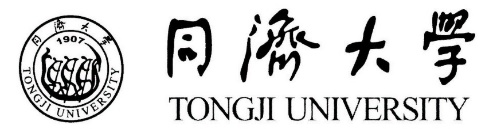 博士学位论文答辩公告论文题目：GH4169合金复合表面处理及其对高温微动疲劳性能的影响答辩学生：王婧辰（学号：1610503）指导教师：高玉魁教授欢迎各位老师同学观摩旁听！答辩时间：2021年6月4日14时2021年6月4日14时2021年6月4日14时答辩地点：彰武路100号同济大学东大楼4楼玻璃门会议室彰武路100号同济大学东大楼4楼玻璃门会议室彰武路100号同济大学东大楼4楼玻璃门会议室答辩主席：霍永忠复旦大学教授、博导答辩专家：王松有复旦大学教授、博导王莉华同济大学教授、博导徐    武上海交通大学副教授、博导汤可可同济大学副教授、博导答辩秘书：汤可可同济大学副教授、博导